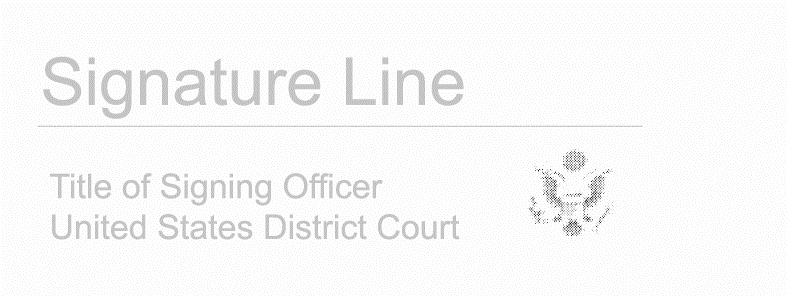  AO 109 (Rev. 11/13)  Warrant to Seize Property Subject to Forfeiture – NCWD – 2/24 AO 109 (Rev. 11/13)  Warrant to Seize Property Subject to Forfeiture – NCWD – 2/24 AO 109 (Rev. 11/13)  Warrant to Seize Property Subject to Forfeiture – NCWD – 2/24 AO 109 (Rev. 11/13)  Warrant to Seize Property Subject to Forfeiture – NCWD – 2/24 AO 109 (Rev. 11/13)  Warrant to Seize Property Subject to Forfeiture – NCWD – 2/24 AO 109 (Rev. 11/13)  Warrant to Seize Property Subject to Forfeiture – NCWD – 2/24 AO 109 (Rev. 11/13)  Warrant to Seize Property Subject to Forfeiture – NCWD – 2/24 AO 109 (Rev. 11/13)  Warrant to Seize Property Subject to Forfeiture – NCWD – 2/24 AO 109 (Rev. 11/13)  Warrant to Seize Property Subject to Forfeiture – NCWD – 2/24 AO 109 (Rev. 11/13)  Warrant to Seize Property Subject to Forfeiture – NCWD – 2/24 AO 109 (Rev. 11/13)  Warrant to Seize Property Subject to Forfeiture – NCWD – 2/24 AO 109 (Rev. 11/13)  Warrant to Seize Property Subject to Forfeiture – NCWD – 2/24 AO 109 (Rev. 11/13)  Warrant to Seize Property Subject to Forfeiture – NCWD – 2/24 AO 109 (Rev. 11/13)  Warrant to Seize Property Subject to Forfeiture – NCWD – 2/24 AO 109 (Rev. 11/13)  Warrant to Seize Property Subject to Forfeiture – NCWD – 2/24United States District CourtUnited States District CourtUnited States District CourtUnited States District CourtUnited States District CourtUnited States District CourtUnited States District CourtUnited States District CourtUnited States District CourtUnited States District CourtUnited States District CourtUnited States District CourtUnited States District CourtUnited States District CourtUnited States District Courtfor thefor thefor thefor thefor thefor thefor thefor thefor thefor thefor thefor thefor thefor thefor theWestern District of North CarolinaWestern District of North CarolinaWestern District of North CarolinaWestern District of North CarolinaWestern District of North CarolinaWestern District of North CarolinaWestern District of North CarolinaWestern District of North CarolinaWestern District of North CarolinaWestern District of North CarolinaWestern District of North CarolinaWestern District of North CarolinaWestern District of North CarolinaWestern District of North CarolinaWestern District of North CarolinaIn the Matter of the Seizure ofIn the Matter of the Seizure ofIn the Matter of the Seizure ofIn the Matter of the Seizure ofIn the Matter of the Seizure ofIn the Matter of the Seizure ofIn the Matter of the Seizure ofIn the Matter of the Seizure of))))))))))(Briefly describe the property to be seized)(Briefly describe the property to be seized)(Briefly describe the property to be seized)(Briefly describe the property to be seized)(Briefly describe the property to be seized)(Briefly describe the property to be seized)(Briefly describe the property to be seized)(Briefly describe the property to be seized)))))))))))))))))))))Case No.))))))))))))))))))))WARRANT TO SEIZE PROPERTY SUBJECT TO FORFEITUREWARRANT TO SEIZE PROPERTY SUBJECT TO FORFEITUREWARRANT TO SEIZE PROPERTY SUBJECT TO FORFEITUREWARRANT TO SEIZE PROPERTY SUBJECT TO FORFEITUREWARRANT TO SEIZE PROPERTY SUBJECT TO FORFEITUREWARRANT TO SEIZE PROPERTY SUBJECT TO FORFEITUREWARRANT TO SEIZE PROPERTY SUBJECT TO FORFEITUREWARRANT TO SEIZE PROPERTY SUBJECT TO FORFEITUREWARRANT TO SEIZE PROPERTY SUBJECT TO FORFEITUREWARRANT TO SEIZE PROPERTY SUBJECT TO FORFEITUREWARRANT TO SEIZE PROPERTY SUBJECT TO FORFEITUREWARRANT TO SEIZE PROPERTY SUBJECT TO FORFEITUREWARRANT TO SEIZE PROPERTY SUBJECT TO FORFEITUREWARRANT TO SEIZE PROPERTY SUBJECT TO FORFEITUREWARRANT TO SEIZE PROPERTY SUBJECT TO FORFEITURETo: 	Any authorized law enforcement officerTo: 	Any authorized law enforcement officerTo: 	Any authorized law enforcement officerTo: 	Any authorized law enforcement officerTo: 	Any authorized law enforcement officerTo: 	Any authorized law enforcement officerTo: 	Any authorized law enforcement officerTo: 	Any authorized law enforcement officerTo: 	Any authorized law enforcement officerTo: 	Any authorized law enforcement officerTo: 	Any authorized law enforcement officerTo: 	Any authorized law enforcement officerTo: 	Any authorized law enforcement officerTo: 	Any authorized law enforcement officerTo: 	Any authorized law enforcement officer	An application by a federal law enforcement officer or an attorney for the government requests that certain property	An application by a federal law enforcement officer or an attorney for the government requests that certain property	An application by a federal law enforcement officer or an attorney for the government requests that certain property	An application by a federal law enforcement officer or an attorney for the government requests that certain property	An application by a federal law enforcement officer or an attorney for the government requests that certain property	An application by a federal law enforcement officer or an attorney for the government requests that certain property	An application by a federal law enforcement officer or an attorney for the government requests that certain property	An application by a federal law enforcement officer or an attorney for the government requests that certain property	An application by a federal law enforcement officer or an attorney for the government requests that certain property	An application by a federal law enforcement officer or an attorney for the government requests that certain property	An application by a federal law enforcement officer or an attorney for the government requests that certain property	An application by a federal law enforcement officer or an attorney for the government requests that certain property	An application by a federal law enforcement officer or an attorney for the government requests that certain property	An application by a federal law enforcement officer or an attorney for the government requests that certain property	An application by a federal law enforcement officer or an attorney for the government requests that certain propertybe seized as being subject to forfeiture to the United States of America.  The property is described as follows:  be seized as being subject to forfeiture to the United States of America.  The property is described as follows:  be seized as being subject to forfeiture to the United States of America.  The property is described as follows:  be seized as being subject to forfeiture to the United States of America.  The property is described as follows:  be seized as being subject to forfeiture to the United States of America.  The property is described as follows:  be seized as being subject to forfeiture to the United States of America.  The property is described as follows:  be seized as being subject to forfeiture to the United States of America.  The property is described as follows:  be seized as being subject to forfeiture to the United States of America.  The property is described as follows:  be seized as being subject to forfeiture to the United States of America.  The property is described as follows:  be seized as being subject to forfeiture to the United States of America.  The property is described as follows:  be seized as being subject to forfeiture to the United States of America.  The property is described as follows:  be seized as being subject to forfeiture to the United States of America.  The property is described as follows:  be seized as being subject to forfeiture to the United States of America.  The property is described as follows:  be seized as being subject to forfeiture to the United States of America.  The property is described as follows:  	I find that the affidavit(s) and any recorded testimony establish probable cause to seize the property. 	I find that the affidavit(s) and any recorded testimony establish probable cause to seize the property. 	I find that the affidavit(s) and any recorded testimony establish probable cause to seize the property. 	I find that the affidavit(s) and any recorded testimony establish probable cause to seize the property. 	I find that the affidavit(s) and any recorded testimony establish probable cause to seize the property. 	I find that the affidavit(s) and any recorded testimony establish probable cause to seize the property. 	I find that the affidavit(s) and any recorded testimony establish probable cause to seize the property. 	I find that the affidavit(s) and any recorded testimony establish probable cause to seize the property. 	I find that the affidavit(s) and any recorded testimony establish probable cause to seize the property. 	I find that the affidavit(s) and any recorded testimony establish probable cause to seize the property. 	I find that the affidavit(s) and any recorded testimony establish probable cause to seize the property. 	I find that the affidavit(s) and any recorded testimony establish probable cause to seize the property. 	I find that the affidavit(s) and any recorded testimony establish probable cause to seize the property. 	I find that the affidavit(s) and any recorded testimony establish probable cause to seize the property. 	I find that the affidavit(s) and any recorded testimony establish probable cause to seize the property. 	YOU ARE COMMANDED to execute this warrant and seize the property on or before	YOU ARE COMMANDED to execute this warrant and seize the property on or before	YOU ARE COMMANDED to execute this warrant and seize the property on or before	YOU ARE COMMANDED to execute this warrant and seize the property on or before	YOU ARE COMMANDED to execute this warrant and seize the property on or before	YOU ARE COMMANDED to execute this warrant and seize the property on or before	YOU ARE COMMANDED to execute this warrant and seize the property on or before	YOU ARE COMMANDED to execute this warrant and seize the property on or before	YOU ARE COMMANDED to execute this warrant and seize the property on or before	YOU ARE COMMANDED to execute this warrant and seize the property on or before	YOU ARE COMMANDED to execute this warrant and seize the property on or before	YOU ARE COMMANDED to execute this warrant and seize the property on or before(not to exceed 14 days)(not to exceed 14 days)(not to exceed 14 days)in the daytime 6:00 a.m. to 10:00 p.m.		in the daytime 6:00 a.m. to 10:00 p.m.		in the daytime 6:00 a.m. to 10:00 p.m.		at any time in the day or night because good cause has been established.at any time in the day or night because good cause has been established.at any time in the day or night because good cause has been established.at any time in the day or night because good cause has been established.at any time in the day or night because good cause has been established.at any time in the day or night because good cause has been established.at any time in the day or night because good cause has been established.at any time in the day or night because good cause has been established.	Unless delayed notice is authorized below, you must also give a copy of the warrant and a receipt for the property taken to the person from whom, or from whose premises, the property was taken, or leave the copy and receipt at the place where the property was taken. 	Unless delayed notice is authorized below, you must also give a copy of the warrant and a receipt for the property taken to the person from whom, or from whose premises, the property was taken, or leave the copy and receipt at the place where the property was taken. 	Unless delayed notice is authorized below, you must also give a copy of the warrant and a receipt for the property taken to the person from whom, or from whose premises, the property was taken, or leave the copy and receipt at the place where the property was taken. 	Unless delayed notice is authorized below, you must also give a copy of the warrant and a receipt for the property taken to the person from whom, or from whose premises, the property was taken, or leave the copy and receipt at the place where the property was taken. 	Unless delayed notice is authorized below, you must also give a copy of the warrant and a receipt for the property taken to the person from whom, or from whose premises, the property was taken, or leave the copy and receipt at the place where the property was taken. 	Unless delayed notice is authorized below, you must also give a copy of the warrant and a receipt for the property taken to the person from whom, or from whose premises, the property was taken, or leave the copy and receipt at the place where the property was taken. 	Unless delayed notice is authorized below, you must also give a copy of the warrant and a receipt for the property taken to the person from whom, or from whose premises, the property was taken, or leave the copy and receipt at the place where the property was taken. 	Unless delayed notice is authorized below, you must also give a copy of the warrant and a receipt for the property taken to the person from whom, or from whose premises, the property was taken, or leave the copy and receipt at the place where the property was taken. 	Unless delayed notice is authorized below, you must also give a copy of the warrant and a receipt for the property taken to the person from whom, or from whose premises, the property was taken, or leave the copy and receipt at the place where the property was taken. 	Unless delayed notice is authorized below, you must also give a copy of the warrant and a receipt for the property taken to the person from whom, or from whose premises, the property was taken, or leave the copy and receipt at the place where the property was taken. 	Unless delayed notice is authorized below, you must also give a copy of the warrant and a receipt for the property taken to the person from whom, or from whose premises, the property was taken, or leave the copy and receipt at the place where the property was taken. 	Unless delayed notice is authorized below, you must also give a copy of the warrant and a receipt for the property taken to the person from whom, or from whose premises, the property was taken, or leave the copy and receipt at the place where the property was taken. 	Unless delayed notice is authorized below, you must also give a copy of the warrant and a receipt for the property taken to the person from whom, or from whose premises, the property was taken, or leave the copy and receipt at the place where the property was taken. 	Unless delayed notice is authorized below, you must also give a copy of the warrant and a receipt for the property taken to the person from whom, or from whose premises, the property was taken, or leave the copy and receipt at the place where the property was taken. 	Unless delayed notice is authorized below, you must also give a copy of the warrant and a receipt for the property taken to the person from whom, or from whose premises, the property was taken, or leave the copy and receipt at the place where the property was taken. 	An officer present during the execution of the warrant must prepare, as required by law, an inventory of any property seized and the officer executing the warrant must promptly return this warrant and a copy of the inventory to  	An officer present during the execution of the warrant must prepare, as required by law, an inventory of any property seized and the officer executing the warrant must promptly return this warrant and a copy of the inventory to  	An officer present during the execution of the warrant must prepare, as required by law, an inventory of any property seized and the officer executing the warrant must promptly return this warrant and a copy of the inventory to  	An officer present during the execution of the warrant must prepare, as required by law, an inventory of any property seized and the officer executing the warrant must promptly return this warrant and a copy of the inventory to  	An officer present during the execution of the warrant must prepare, as required by law, an inventory of any property seized and the officer executing the warrant must promptly return this warrant and a copy of the inventory to  	An officer present during the execution of the warrant must prepare, as required by law, an inventory of any property seized and the officer executing the warrant must promptly return this warrant and a copy of the inventory to  	An officer present during the execution of the warrant must prepare, as required by law, an inventory of any property seized and the officer executing the warrant must promptly return this warrant and a copy of the inventory to  	An officer present during the execution of the warrant must prepare, as required by law, an inventory of any property seized and the officer executing the warrant must promptly return this warrant and a copy of the inventory to  	An officer present during the execution of the warrant must prepare, as required by law, an inventory of any property seized and the officer executing the warrant must promptly return this warrant and a copy of the inventory to  	An officer present during the execution of the warrant must prepare, as required by law, an inventory of any property seized and the officer executing the warrant must promptly return this warrant and a copy of the inventory to  	An officer present during the execution of the warrant must prepare, as required by law, an inventory of any property seized and the officer executing the warrant must promptly return this warrant and a copy of the inventory to  	An officer present during the execution of the warrant must prepare, as required by law, an inventory of any property seized and the officer executing the warrant must promptly return this warrant and a copy of the inventory to  	An officer present during the execution of the warrant must prepare, as required by law, an inventory of any property seized and the officer executing the warrant must promptly return this warrant and a copy of the inventory to  	An officer present during the execution of the warrant must prepare, as required by law, an inventory of any property seized and the officer executing the warrant must promptly return this warrant and a copy of the inventory to  	An officer present during the execution of the warrant must prepare, as required by law, an inventory of any property seized and the officer executing the warrant must promptly return this warrant and a copy of the inventory to  .	.	.	.	.	.	(United States Magistrate Judge)(United States Magistrate Judge)(United States Magistrate Judge)(United States Magistrate Judge)(United States Magistrate Judge)(United States Magistrate Judge)(United States Magistrate Judge)(United States Magistrate Judge)(United States Magistrate Judge)Pursuant to 18 U.S.C. § 3103a(b), I find that immediate notification may have an adverse result listed in 18 U.S.C. Pursuant to 18 U.S.C. § 3103a(b), I find that immediate notification may have an adverse result listed in 18 U.S.C. Pursuant to 18 U.S.C. § 3103a(b), I find that immediate notification may have an adverse result listed in 18 U.S.C. Pursuant to 18 U.S.C. § 3103a(b), I find that immediate notification may have an adverse result listed in 18 U.S.C. Pursuant to 18 U.S.C. § 3103a(b), I find that immediate notification may have an adverse result listed in 18 U.S.C. Pursuant to 18 U.S.C. § 3103a(b), I find that immediate notification may have an adverse result listed in 18 U.S.C. Pursuant to 18 U.S.C. § 3103a(b), I find that immediate notification may have an adverse result listed in 18 U.S.C. Pursuant to 18 U.S.C. § 3103a(b), I find that immediate notification may have an adverse result listed in 18 U.S.C. Pursuant to 18 U.S.C. § 3103a(b), I find that immediate notification may have an adverse result listed in 18 U.S.C. Pursuant to 18 U.S.C. § 3103a(b), I find that immediate notification may have an adverse result listed in 18 U.S.C. Pursuant to 18 U.S.C. § 3103a(b), I find that immediate notification may have an adverse result listed in 18 U.S.C. Pursuant to 18 U.S.C. § 3103a(b), I find that immediate notification may have an adverse result listed in 18 U.S.C. § 2705 (except for delay of trial), and authorize the officer executing this warrant to delay notice to the person who, or whose§ 2705 (except for delay of trial), and authorize the officer executing this warrant to delay notice to the person who, or whose§ 2705 (except for delay of trial), and authorize the officer executing this warrant to delay notice to the person who, or whose§ 2705 (except for delay of trial), and authorize the officer executing this warrant to delay notice to the person who, or whose§ 2705 (except for delay of trial), and authorize the officer executing this warrant to delay notice to the person who, or whose§ 2705 (except for delay of trial), and authorize the officer executing this warrant to delay notice to the person who, or whose§ 2705 (except for delay of trial), and authorize the officer executing this warrant to delay notice to the person who, or whose§ 2705 (except for delay of trial), and authorize the officer executing this warrant to delay notice to the person who, or whose§ 2705 (except for delay of trial), and authorize the officer executing this warrant to delay notice to the person who, or whose§ 2705 (except for delay of trial), and authorize the officer executing this warrant to delay notice to the person who, or whose§ 2705 (except for delay of trial), and authorize the officer executing this warrant to delay notice to the person who, or whose§ 2705 (except for delay of trial), and authorize the officer executing this warrant to delay notice to the person who, or whose§ 2705 (except for delay of trial), and authorize the officer executing this warrant to delay notice to the person who, or whose§ 2705 (except for delay of trial), and authorize the officer executing this warrant to delay notice to the person who, or whose§ 2705 (except for delay of trial), and authorize the officer executing this warrant to delay notice to the person who, or whoseproperty, will be searched or seized (check the appropriate box)property, will be searched or seized (check the appropriate box)property, will be searched or seized (check the appropriate box)property, will be searched or seized (check the appropriate box)property, will be searched or seized (check the appropriate box)property, will be searched or seized (check the appropriate box)property, will be searched or seized (check the appropriate box)property, will be searched or seized (check the appropriate box)property, will be searched or seized (check the appropriate box)property, will be searched or seized (check the appropriate box)property, will be searched or seized (check the appropriate box)property, will be searched or seized (check the appropriate box)property, will be searched or seized (check the appropriate box)property, will be searched or seized (check the appropriate box)property, will be searched or seized (check the appropriate box)fordays (not to exceed 30)until, the facts justifying, the later specific date ofuntil, the facts justifying, the later specific date ofuntil, the facts justifying, the later specific date ofuntil, the facts justifying, the later specific date ofuntil, the facts justifying, the later specific date ofuntil, the facts justifying, the later specific date of.Date and time issued:Date and time issued:Date and time issued:Judge’s signatureCity and state: City and state: Printed name and titleAO 109 (Rev. 11/13)  Warrant to Seize Property Subject to Forfeiture (Page 2)AO 109 (Rev. 11/13)  Warrant to Seize Property Subject to Forfeiture (Page 2)AO 109 (Rev. 11/13)  Warrant to Seize Property Subject to Forfeiture (Page 2)AO 109 (Rev. 11/13)  Warrant to Seize Property Subject to Forfeiture (Page 2)AO 109 (Rev. 11/13)  Warrant to Seize Property Subject to Forfeiture (Page 2)AO 109 (Rev. 11/13)  Warrant to Seize Property Subject to Forfeiture (Page 2)ReturnReturnReturnReturnReturnReturnCase No.:Case No.:Date and time warrant executed:Date and time warrant executed:Copy of warrant and inventory left with:Copy of warrant and inventory left with:Inventory made in the presence of:Inventory made in the presence of:Inventory made in the presence of:Inventory made in the presence of:Inventory made in the presence of:Inventory made in the presence of:Inventory of the property taken:Inventory of the property taken:Inventory of the property taken:Inventory of the property taken:Inventory of the property taken:Inventory of the property taken:CertificationCertificationCertificationCertificationCertificationCertification	I declare under penalty of perjury that this inventory is correct and was returned along with the original warrant to the designated judge.	I declare under penalty of perjury that this inventory is correct and was returned along with the original warrant to the designated judge.	I declare under penalty of perjury that this inventory is correct and was returned along with the original warrant to the designated judge.	I declare under penalty of perjury that this inventory is correct and was returned along with the original warrant to the designated judge.	I declare under penalty of perjury that this inventory is correct and was returned along with the original warrant to the designated judge.	I declare under penalty of perjury that this inventory is correct and was returned along with the original warrant to the designated judge.Date:	Executing officer’s signatureExecuting officer’s signaturePrinted name and titlePrinted name and title